一、房估实务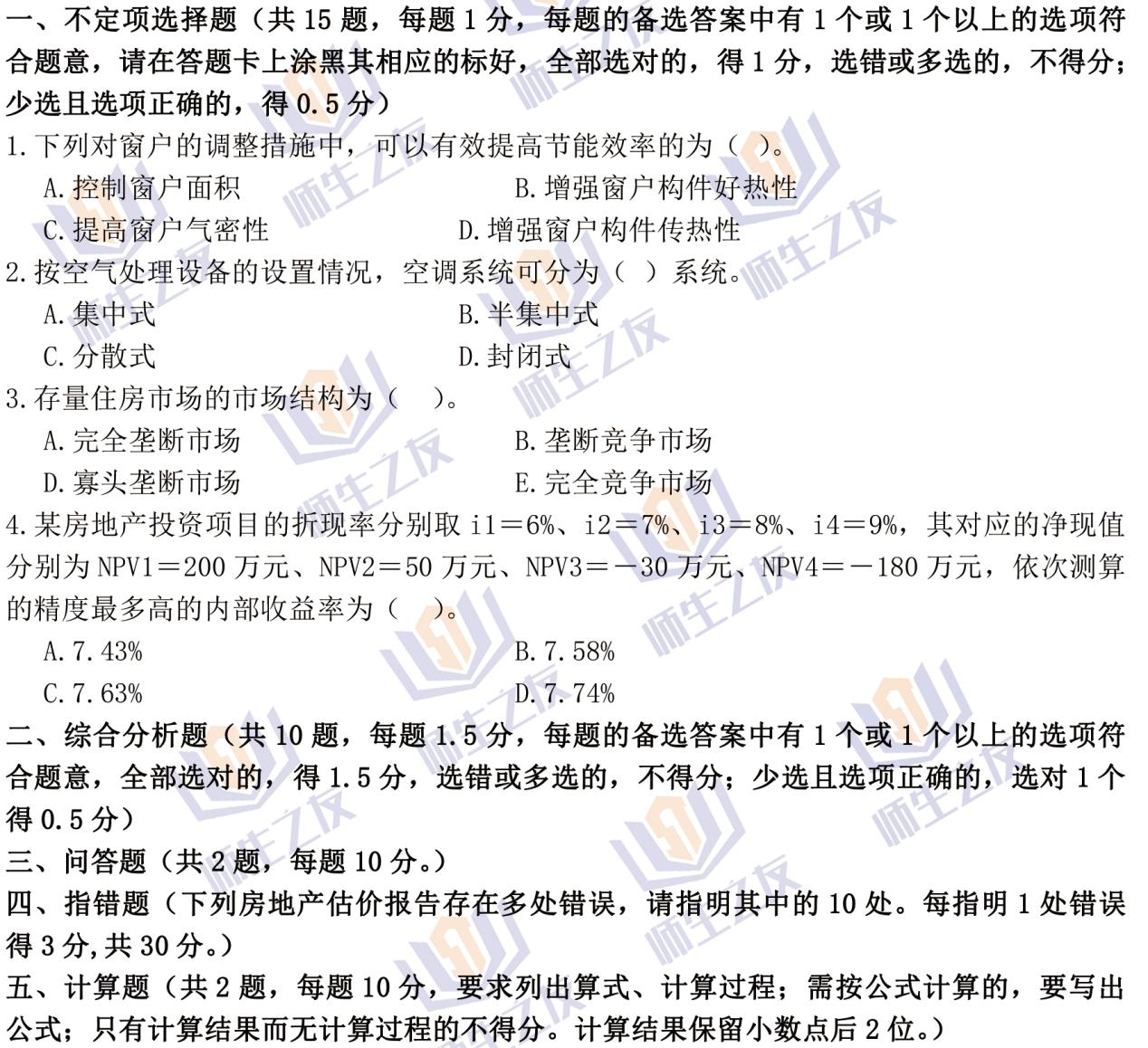 二、房估原理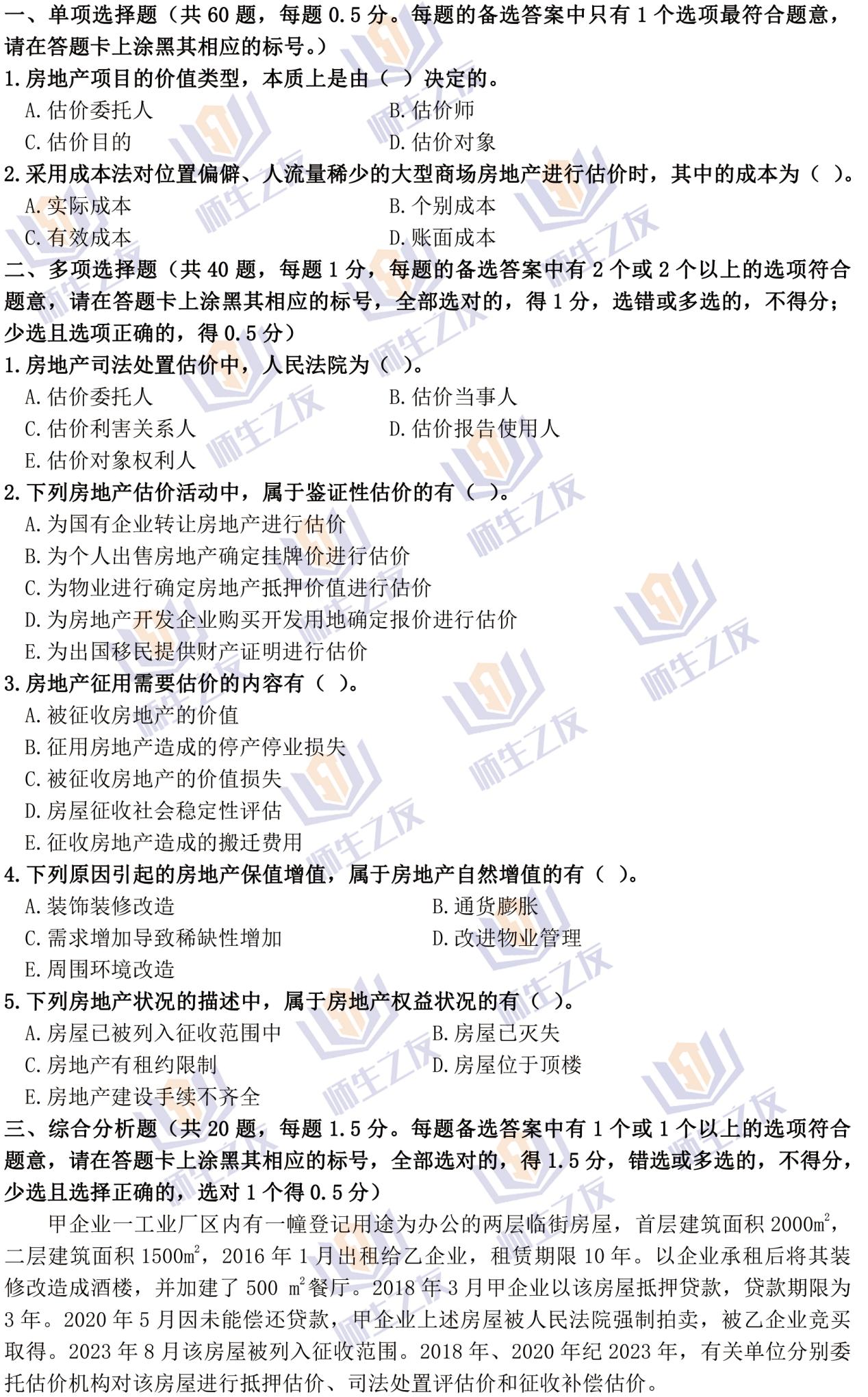 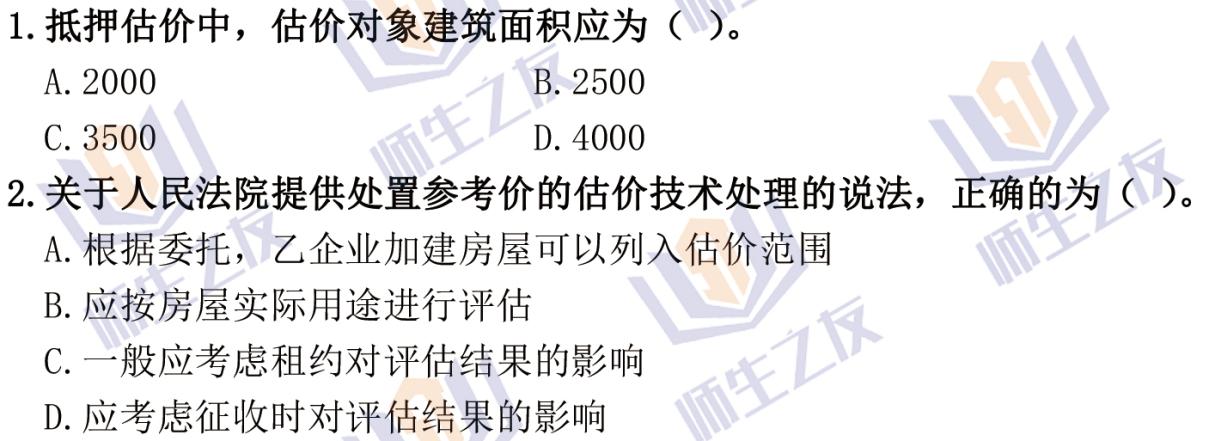 